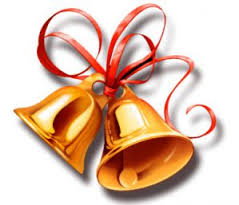 Подготовила воспитатель: Медведева К. Ах.Державный 2015 год «Мы выросли» Ведущий:Ну, что ж друзья, настал тот час,Которого мы ждали!Мы собрались в последний раз,В уютном этом зале!Сюда проститься с детским садомСпешат дошкольники с утра,Мы их улыбками встречаем,Аплодисментами, друзья!Под музыку и аплодисменты дети входят в зал, встают полукругом.Ведущий:Собрались мы, друзья, в этом залеВ этот добрый весенний денек,Чтобы вы в первый раз услыхали,Как звенит для вас школьный звонок.Есть в году различные праздники,А сегодня праздник у вас!Скоро станете вы первоклассниками,Ждет вас светлый, просторный класс.А в сторонке сидят родителиИ с волнением на вас глядят,Будто в первый раз вас увидели,Повзрослевших своих ребят.Выпускники:1.Из года в год  5 лет подрядМы приходили в детский сад-Весёлые, довольные…Но миновали те деньки.Сегодня мы выпускники,А завтра будем школьники.2. В саду учились мы считать,И рисовать, и танцевать,Разучивали роли.Доска, и мел, и карандаш,И акварели, и гуашьУ нас совсем как в школе.3. Солнце лучиком весёлымВ окна радостно стучит.И гордимся мы сегодняСловом важным: «Выпускник!»Песня: «Мы теперь ученики»Нас в школу приглашаютЗадорные звонкиМы были малышамиТеперь ученики.Припев: Детский сад, детский сад,               Светлый  и весёлый               Ты сегодня тоже рад,               Что пошли мы в школу.Игрушки присмирели.Грустят,  глядят нам в след.Как жалко, что в портфелеДля них местечка нет.Припев:(Выпускники становятся у стены, а дети садятся)Выпускники:1.Этот праздник – день прощанья,Грустный и весёлый.Детский сад наш, до свиданья!Здравствуй, здравствуй, школа!2.Спасибо воспитателям за ласку и тепло.Нам была с вами рядышком и в хмурый день светло.Вы жалели нас, любили, вы нас, как цветы растили.Жаль, что мы не можем вас взять с собою в первый класс.«Пляска» (№77)Выпускники:Мне теперь не до игрушек —Я учусь по букварю,Соберу свои игрушкиИ Сереже подарю.Деревянную посудуЯ пока дарить не буду.Заяц нужен мне самой —Ничего, что он хромой,А медведь измазан слишком...Куклу жалко отдавать:Он отдаст ее мальчишкамИли бросит под кровать.Паровоз отдать Сереже?Он плохой, без колеса...И потом, мне нужно тожеПоиграть хоть полчаса!Мне теперь не до игрушек —Я учусь по букварю...Но я, кажется, СережеНичего не подарю.Танец: «Во поле берёза стояла»Ведущий: Сегодня наши выпускники прощаются с планетой под названием «Детский сад» и готовятся к путешествию на планету «Школа». Но чтобы туда попасть нужно пройти испытания.Послушайте и отгадайте:1. Рано утром с сумкой книг кто шагает ...(Ученик)2. Должен каждый ученик в школу брать с собой ...(Дневник)3. Буквы все от А до Я на страницах ...(Букваря)4. Кто альбом раскрасит наш? Ну, конечно ...(Карандаш)5. Если все ты будешь знать, то получишь в школе ...(Пять)6. Очень скоро встретит вас светлый и просторный ...(Класс)Игра «Ну-ка, сосчитай»1. Шесть веселых медвежатЗа малиной в лес спешат,Но один малыш устал,От товарищей отстал.А теперь ответ найди:Сколько мишек впереди? (5)2. Пять ребят в футбол играли,Одного домой позвали.Он глядит в окно, считает.Сколько их теперь играет? (4)Ведущий:Младшие ребята на праздник к нам пришли, и мудрые советы также принести.1.Приучай себя к порядку,Не играй с вещами в прятки.Каждой книжкой дорожи,В чистоте портфель держи!2.На уроках не хихикай,Стол туда-сюда не двигай,Педагога уважайИ соседу не мешай!3.Не дразнись, не зазнавайся,В школе всем помочь старайся.Зря не хмурься, будь смелей,И найдёшь, себе друзей!Песня: «Прощай, наш детский садик»В кружок давайте сядемИ песенку споёмПрощай наш детский садик,Прощай наш добрый дом.  (2 раза)Припев: Ты самый любимый                Ты самый красивый                Наш детский наш солнечный сад,                Спасибо, спасибо, большое спасибо  Все дети тебе говорятБыл шумным и весёлым,И тихим в тихий час.Отсюда прямо в школуТы провожаешь нас. (2 раза)Припев:Игра : «На школьном базаре»Лиса: Ой. Куда это мы попали?Кот: Да, странно, смотри, сколько детей, и какие все нарядные.Ведущий: А попали вы в детский сад. У наших детей сегодня выпускной бал. Мы провожаем их в школу.Лиса: А что такое школа?Кот: Да, что это такое? Может, это новая страна дураков?Ведущий: Ну, что ты, Базилио, это  такое здание, куда в сентября пойдут наши дети. Там их научат азбуке. И они будут читать букварь.Лиса: А что такое Азбука?Кот: Да, а что  такое Букварь?Ведущий: Это такие книги, которые научат наших детей читать.Лиса: А что ещё надо, чтобы пойти в школу?Кот: Да, что ещё надо?Ведущий: Нужны портфели, тетради, ручки, карандаши и самое главное – желание.Лиса: Ой, Базилио! У меня, кажется, появилось это самое, ну, как его, желание!Кот: Что за желание?Лиса: Ну, учиться! В школу я хочу!Кот: Зачем тебе это надо? Грабить глупеньких Буратин мы и так можем!Лиса: Послушай, Базилио, это ж сколько денег надо, чтобы накупить тетрадок, портфелей, ручек, карандашей… А у нас с тобой только 5 золотых. Ну ничего, мы их сейчас поделим честно. Ты в школу хочешь?Кот: Не-а!Лиса: Ну, тогда тебе один золотой, а мне - четыре.Кот: Это почему? Так нечестно! Ишь, какая хитрая!Лиса: Ну, ты же собрался неграмотным помирать.Кот: Всё равно нечестно!( Между котом и лисой завязывается драка. В конце концов лиса говорит.)Лиса: Послушай, Базилио, я кажется, придумала! Давай посадим наши денежки в стране дураков и вырастим дерево, на котором будет много денежек. И тогда поделим поровну.Кот: Верно, Алиса, вот молодец, додумалась! Пошли.( Кот и лиса уходят.)Танец: «Куда уходит детство» (№70)Выпускники:Детский сад наш дорогой,Ты нам домом стал родным,Мы прощаемся с тобойИ немножечко грустим.В нашем доме будут жить озорные малыши.Им дружить, и не шалить мы желаем от души.Не забудем мы о том, как шумели в тихий час,Не печалься, детский сад!Мы уходим в первый класс!Песня: «До свиданья, детский сад»1. Мы теперь совсем большие,
В детский сад нам не ходить.
Эту песню мы решили
Вам на память подарить.

Припев:
На прощанье, на прощанье,
Мы поем для всех ребят.
До свиданья, до свиданья,
До свиданья, детский сад.

2. Ничего мы не умели
В младшем возрасте своем,
Говорили еле-еле,
А теперь вот так поем.

Припев:
До свиданья, до свиданья,
До свиданья, детский сад!
Вместо нас на воспитанье
Приведут других ребят.

3. Скоро в школу собираться
Нам, ребята, в первый класс.
Очень жалко расставаться,
Очень трудно в первый раз! Выпускники:За то, о чём мечтали здесьМы столько лет подряд,За то, что было, будет, есть…Спасибо, детский сад!!!Частушки:1.От всей группы по секретуСочинили мы куплеты,А теперь вот вшестеромИх старательно споём.2.Ой, ребята дорогие,Что нам делать, как нам быть?Нынче в школу мы уходим.Посоветуйте, как быть?3.Раньше всё решала мама,Что нам кушать, что надеть.А теперь-то всё придётсяНам самим предусмотреть.4.У меня теперь забота,И не знаю, как мне быть – Папа с мамой на работе,А кому портфель носить?5.Папа изобрёл будильник,Чтоб мне не проспать урок.На звонок приделал прочноЗдоровенный молоток.6.Задают уроки трудныеДля школьников сейчас,И со мною вместе мамаЗаписалась в первый класс.( Звучит песня «Маленькая страна». Входит Алиса и кот. Лиса держит в руках «Азбуку», а кот «Букварь».)Лиса: Смотрите, дети, что мы ещё вырастили на своём волшебном дереве. Кот: И я понял, что учится – это хорошо. Лиса меня уговорила вместе в школу идти.Слово предоставляется заведующей и родителям.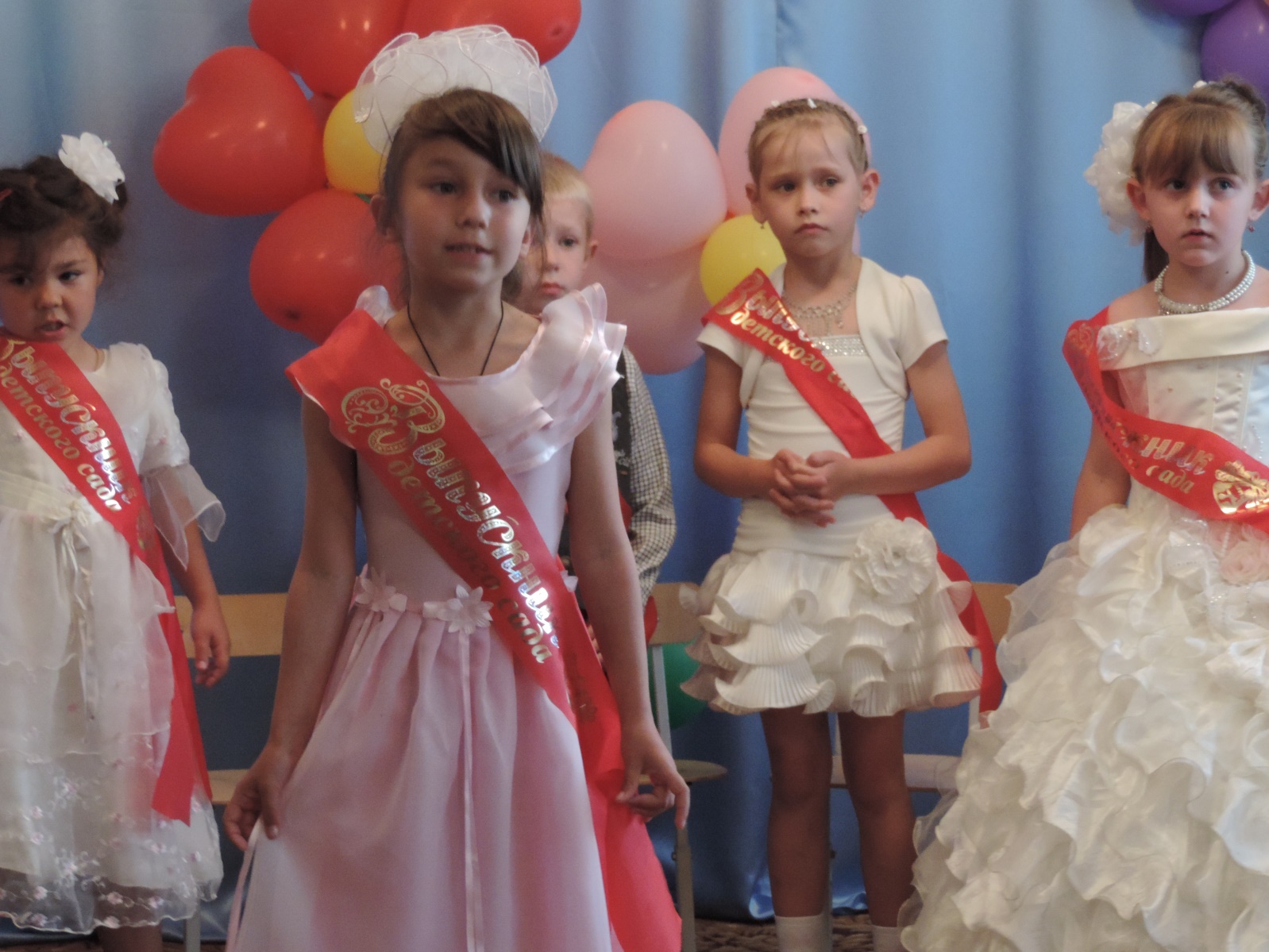 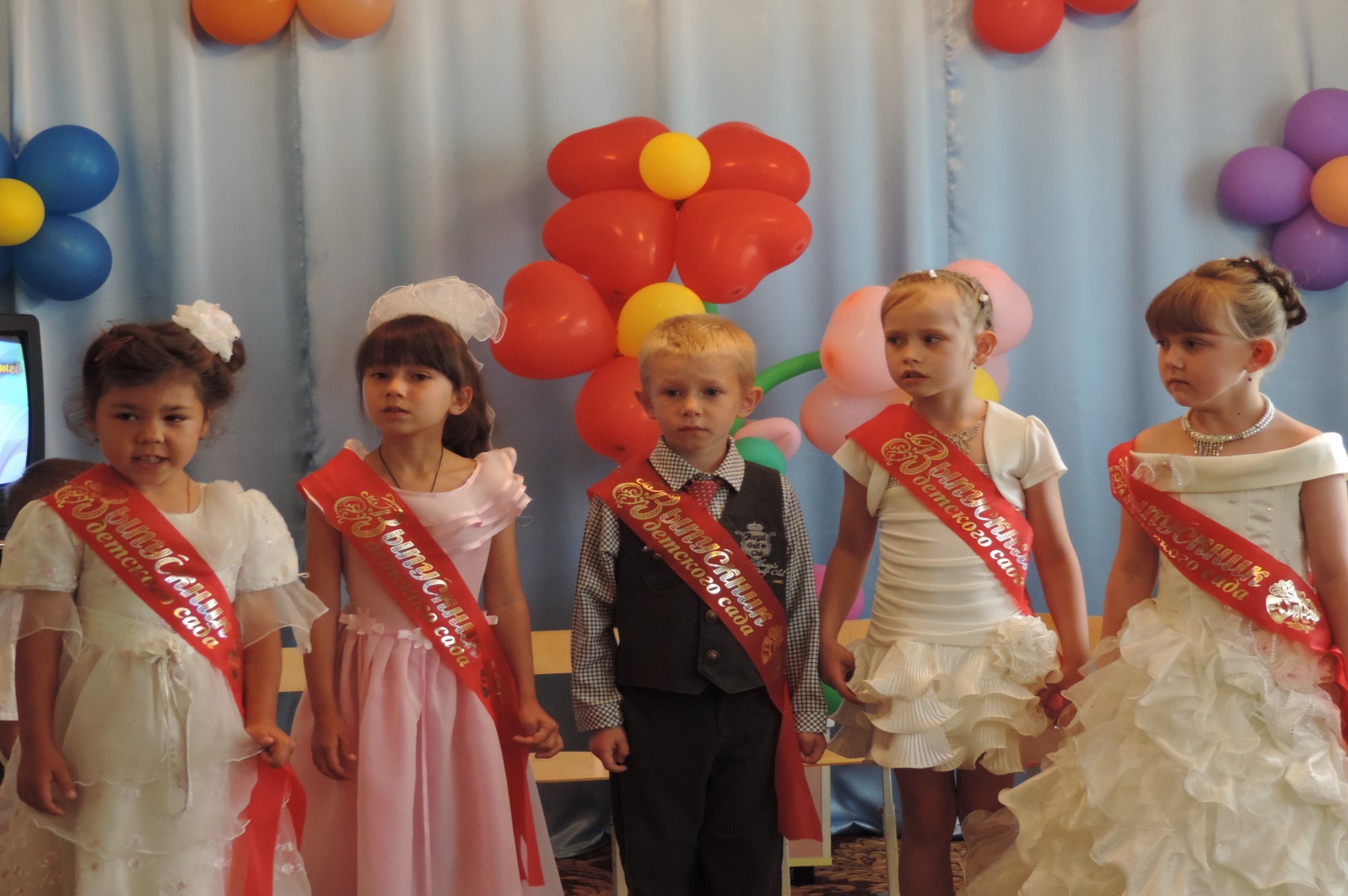 